NEUE VORLAGE FÜR DIE HOME-CHECKLISTE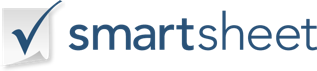 ORTVORBEREITET VONDATUMDINGE, DIE SIE FÜR DIE ENDGÜLTIGE EXEMPLARISCHE VORGEHENSWEISE BEACHTEN SOLLTENDINGE, DIE SIE FÜR DIE ENDGÜLTIGE EXEMPLARISCHE VORGEHENSWEISE BEACHTEN SOLLTENDINGE, DIE SIE FÜR DIE ENDGÜLTIGE EXEMPLARISCHE VORGEHENSWEISE BEACHTEN SOLLTENAUFGABE / ELEMENT ZUSÄTZLICHE INFOS ERLAUBEN SIE MEHRERE TAGE ZWISCHEN INSPEKTION UND SCHLIEßUNGSTELLEN SIE SICHER, DASS ALLE PROBLEME BEHOBEN UND BEHOBEN SINDBEEILEN SIE SICH NICHT!HOLEN SIE ES SICH SCHRIFTLICHHEIZEN & KÜHLENHEIZEN & KÜHLENHEIZEN & KÜHLENAUFGABE / ELEMENT ZUSÄTZLICHE INFOS ERHÖHEN UND SENKEN SIE DEN THERMOSTAT, UM EINE ORDNUNGSGEMÄßE FUNKTION ZU GEWÄHRLEISTENÜBERPRÜFEN SIE ALLE LÜFTUNGSÖFFNUNGEN / HEIZKÖRPER AUF ORDNUNGSGEMÄßE FUNKTIONWÄRME AUTOMATISCH LAUFEN UND ABSCHALTEN LASSENAUTOMATISCHES AUSFÜHREN UND ABSCHALTEN DER KLIMAANLAGE ZULASSENSUCHEN SIE KALTLUFTRÜCKFLÜSSE. ÜBERPRÜFEN SIE DIE RICHTIGE PLATZIERUNGELEKTRISCHELEKTRISCHELEKTRISCHAUFGABE / ELEMENT ZUSÄTZLICHE INFOS SCHALTEN SIE ALLE SCHALTER UND LEUCHTEN EIN UND AUSSCHLIEßEN SIE EIN RADIO ODER EINE LAMPE AN JEDE STECKDOSE ANTÜRKLINGEL TESTENÜBERPRÜFEN SIE, OB BEI BEDARF SCHWERLASTLEITUNGEN VORHANDEN SINDKLEMPNEREIKLEMPNEREIKLEMPNEREIAUFGABE / ELEMENT ZUSÄTZLICHE INFOS ALLE WASSERHÄHNE EIN- UND AUSSCHALTENLASSEN SIE DAS WASSER MEHRERE MINUTEN LAUFENÜBERPRÜFEN SIE DIE ENTWÄSSERUNG IN JEDEM BECKENÜBERPRÜFEN SIE AUF LECKAGEN UND TROPFENDECKEN, WÄNDE UND BÖDENDECKEN, WÄNDE UND BÖDENDECKEN, WÄNDE UND BÖDENAUFGABE / ELEMENT ZUSÄTZLICHE INFOS ÜBERPRÜFEN SIE ALLE OBERFLÄCHEN AUF FARBE UND QUALITÄTUNTERSUCHEN SIE TROCKENBAUWÄNDE AUF ANSCHLAGSTOFFE, NÄGEL, RISSE UND LÖCHERPRÜFEN SIE FORMTEILE AUF QUALITÄT UND LÜCKENUNTERSUCHEN SIE ALLE FLIESEN AUF FEHLENDE FUGENMÖRTEL, RISSE UND SPÄNEAUF ABRIEB UND KRATZER PRÜFENSTELLEN SIE SICHER, DASS TEPPICHBÖDEN FREI VON WELLEN UND RISSEN SINDACHTEN SIE AUF ALLE DECKEN AUF ANZEICHEN VON RISSEN ODER FEUCHTIGKEITTÜRENTÜRENTÜRENAUFGABE / ELEMENT ZUSÄTZLICHE INFOS ÜBERPRÜFEN SIE, OB SICH ALLE TÜREN LEICHT UND ORDNUNGSGEMÄß ÖFFNENSTELLEN SIE SICHER, DASS DIE VERRIEGELUNGEN FANGEN ÖFFNEN SIE DIE TÜREN, UM DIE RICHTIGE STOPPERAUSRICHTUNG ZU ÜBERPRÜFENÜBERPRÜFEN SIE ALLE TÜRSCHLÖSSER AUF FUNKTIONALITÄTPRÜFEN SIE AUF LÜCKEN UNTER TÜREN AN SCHWELLENWERTENFENSTERFENSTERFENSTERAUFGABE / ELEMENT ZUSÄTZLICHE INFOS UNTERSUCHEN SIE DAS GESAMTE GLAS AUF BRÜCHE UND RISSEÖFFNEN UND SCHLIEßEN SIE ALLE FENSTERÜBERPRÜFEN SIE AUF LUFTLECKS, INDEM SIE EIN STREICHHOLZ ODER EIN FEUERZEUG HALTENÜBERPRÜFEN SIE, OB DIE BILDSCHIRME IN GUTEM ZUSTAND SINDÜBERPRÜFEN SIE HARDWARE, SCHLÖSSER UND SCHARNIEREKÜCHEKÜCHEKÜCHEAUFGABE / ELEMENT ZUSÄTZLICHE INFOS ÜBERPRÜFEN SIE SCHRANKVORRICHTUNGEN UND -OBERFLÄCHENÜBERPRÜFEN SIE DIE ARBEITSPLATTEN AUF RISSE UND KRATZERÜBERPRÜFEN SIE DIE SCHRÄNKE AUF STABILE REGALE UND SCHARNIERESCHUBLADEN FÜR SANFTES ÖFFNEN UND SCHLIEßEN PRÜFENÜBERPRÜFEN SIE DIE FUNKTIONALITÄT DER APPLIANCE UND DIE RICHTIGEN ANSCHLÜSSEBADBADBADAUFGABE / ELEMENT ZUSÄTZLICHE INFOS DUSCHEN / WANNENARMATUREN LAUFEN LASSENÜBERPRÜFEN SIE DEN KORREKTEN DURCHFLUSS UND DIE TEMPERATURLASSEN SIE DAS WASSER "PFÜTZEN", UM DIE ORDNUNGSGEMÄßE ENTWÄSSERUNG ZU ÜBERPRÜFENBEHÄLTER AUF SPÄNE / RISSE PRÜFENTOILETTEN MIT SPÜLUNGÜBERPRÜFEN SIE, OB DIE TOILETTEN FÜR SICHERHEIT UND LECKAGEN RICHTIG EINGESTELLT SINDÜBERPRÜFEN SIE SCHRÄNKE, SCHRÄNKE UND BÖDEN AUF FEUCHTIGKEITEXTERIEUR, VERANDEN UND DECKSEXTERIEUR, VERANDEN UND DECKSEXTERIEUR, VERANDEN UND DECKSAUFGABE / ELEMENT ZUSÄTZLICHE INFOS ÜBERPRÜFEN SIE ABSTELLGLEIS / ZIEGEL AUF ZUSTAND UND SOGAR ABDECKUNGÜBERPRÜFEN SIE ABSTELLGLEIS / ZIEGEL AUF AUSSEHENÜBERPRÜFEN SIE DACHRINNEN, FALLROHRE UND ENTWÄSSERUNGSBEREICHEÜBERPRÜFEN SIE BÜRGERSTEIGE UND VERANDA- UND TERRASSENBÖDEN AUF RISSEGEWÄHRLEISTEN SIE DIE ROBUSTHEIT ALLER GELÄNDERAUF LOSE / FREILIEGENDE NÄGEL UND SCHRAUBEN PRÜFENÜBERPRÜFEN SIE DIE ROBUSTHEIT VON VERANDEN UND DECKSDACHGESCHOSS & KELLERDACHGESCHOSS & KELLERDACHGESCHOSS & KELLERAUFGABE / ELEMENT ZUSÄTZLICHE INFOS AUF FEUCHTIGKEIT / SCHIMMEL PRÜFENÜBERPRÜFEN SIE WÄNDE, BÖDEN UND DECKEN AUF WASSERSCHÄDENINSPIZIEREN SIE ALLE HLK-SYSTEMEÜBERPRÜFEN SIE DIE ELEMENTE DES LÜFTUNGSSYSTEMSAUF ANZEICHEN VON BEFALL PRÜFENGARAGE & ZUSÄTZLICHE STRUKTURENGARAGE & ZUSÄTZLICHE STRUKTURENGARAGE & ZUSÄTZLICHE STRUKTURENAUFGABE / ELEMENT ZUSÄTZLICHE INFOS TÜREN INSPIZIERENSTELLEN SIE SICHER, DASS ALLE FERNGESTEUERTEN TÜRÖFFNER VERFÜGBAR SINDFRAGEN SIE NACH IRGENDWELCHEN SCHLOSSCODESÜBERPRÜFEN SIE DIE BÖDEN AUF RISSE UND ORDNUNGSGEMÄßE ENTWÄSSERUNGVERSCHIEDENESVERSCHIEDENESVERSCHIEDENESAUFGABE / ELEMENT ZUSÄTZLICHE INFOS ZUSÄTZLICHE ANMERKUNGEN